SMLOUVA
o zajištění školního stravování
(dále jen smlouva)ISŠ a U Velešín, U hřiště 527, VelešínZastoupený : Mgr. R. Ondřichem, ředitelem ISŠ a U VelešínaGymnázium, Český KrumlovSe sídlem : Chvalšinská 112, 381 01 Český KrumlovIČO : 000 583 839 Bankovní spojení: ČSOB , Český Krumlov č.ú. 312086923Zastoupený: Mgr. Janou Cipínovou, ředitelkouPředmět smlouvyPředmětem smlouvy je závazek ISŠ a U Velešín zajistit pro objednavatele vaření obědů pro výdejnu v jeho sídle v Českém Krumlově, Chvalšinská 112.Rozsah stravováníISŠ a U Velešín se zavazuje zajistit dodávku cca 300 obědů. Jídla budou vyráběna ve stravovacím provozu ISŠ a U Velešín, a to včetně dietní stravy. Mzdové prostředky a odvody na vaření budou přiděleny ISŠ a U normativně Krajským úřadem; pracovníci výdejny zůstanou zaměstnanci Gymnázia (0,5 úvazku vedoucí, 0,8 úvazku pomocné kuchařky). Věcná režie bude poskytnuta ISŠ a U Velešín přímo zřizovatelem v rámci provozních prostředků.Výroba obědů bude zahájena dnem 3.3. 2003 a bude zajišťována po dobu školního vyučování bez vedlejších prázdnin.Počet a druh jídel bude nahlašován jeden pracovní den před dodáním, a to do 11.00 hodin. Jídla budou dodána v 11.30 hodin ve stravovacím dnu.Expedice jídel bude zajišťována ve vlastních přepravních nádobách objednavatele podle objednávky na expediční list. Objednavatel se zavazuje dodávat přepravní nádoby umyté. Přeprava jídel bude probíhat v souladu s hygienickými předpisy.Smluvní cena a vyúčtováníNáklady na potraviny na oběd ve složení polévka a hlavní jídlo s přílohou a nápoj jsou stanoveny takto:Starší žáci a dospělí	23,- KčMladší žáci	21,- KčTato kalkulace platí i pro přípravu dietní stravy. V jídelníčku bude v každém týdnu alespoň lx zeleninový salát a ovoce.Výše uvedené ceny se rozumí včetně DPH.Smluvní cenu je možné měnit jen v závislosti na vývoji úhrnného indexu spotřebitelských cen zboží a služeb, který je publikován Českým statistickým úřadem. Výchozí měsíc indexu je měsíc uzavření smlouvy.Výrobu obědů ISŠ a U Velešín bude fakturovat měsíčně fakturou - daňovým dokladem vystaveným nejpozději do 10. dne následujícího měsíce.Fakturovaná částka je splatná do 14 dnů ode dne obdržení faktury. V případě prodlení má ISŠ a U právo účtovat úroky z prodlení ve výši 0,05% fakturované částky za každý den prodlení. Pokud právo objednavatel neprovede úhradu do 30 dnů ode dne splatnosti faktury, vyhrazuje si ISŠ a U právo pozastavit své služby.Další ujednáníObjednavatel pověřuje paní Libuši Dvořákovou, tel. 380 711 171 pro styk s ISŠ a U Velešín.Dojde-li k uzavření kuchyně z jakýchkoli vážných důvodů (zejména havárie budovy, havárie zařízení, hygienické důvody apod.), nevzniká ISŠ a U povinnost poskytovat objednateli náhradní stravování nebo finanční náhradu.Tato smlouva se uzavírá na dobu neurčitou. Výpovědní lhůta činí šest měsíců a počíná běžet prvního dne následujícího po doručení výpovědi druhé strany.Smlouvu lze měnit pouze písemnou dohodou obou stran.Smlouva se pořizuje ve dvou vyhotoveních, každá smluvní strana obdrží jedno vyhotovení.Dietní strava bude připravována podle doporučení lékaře.Závaznou podmínkou pro ISŠ a U je povinnost připravovat pokrmy dle receptur pro školní stravování a dodržení finanční normy v souladu s Vyhláškou č. 48/1993 o školním stravování ve znění pozdějších novel. Čerpání finanční normy bude dočerpáno ke konci kalendářního roku. Účetní evidence pro školní stravování gymnázia bude vedena zvlášť.V Českém Krumlově dne 17. 12. 2003Za ISŠ a U VelešínZa Gymnázium Český KrumlovDODATEK Č. 3 SMLOUVY O ZAJIŠTĚNÍ ŠKOLNÍHO STRAVOVÁNÍTento dodatek se uzavírá mezi těmito subjekty:Střední odborná škola strojní a elektrotechnickáse sídlem: U Hřiště 527, 382 32 Velešín IČO 00583855zastoupený ředitelem Ing. Bc. Milanem Timkem aGymnázium Český Krumlovse sídlem: Chvalšinská 112, 381 01 Český Krumlov IČO 00583839zastoupený ředitelkou Mgr. Janou CipínovouDodatek se týká odstavce III. - smluvní cena, která se mění takto:KčKčKč ( 23,- Kč hodnota potravin + 3,- Kč DPH)Dodatek nabývá účinnosti 1.1.2012Ve Velešíně, dne 14.12.2011Za SOŠ strojní a elektrotechnickou
Velešín:Za Gymnázium Český Krumlov: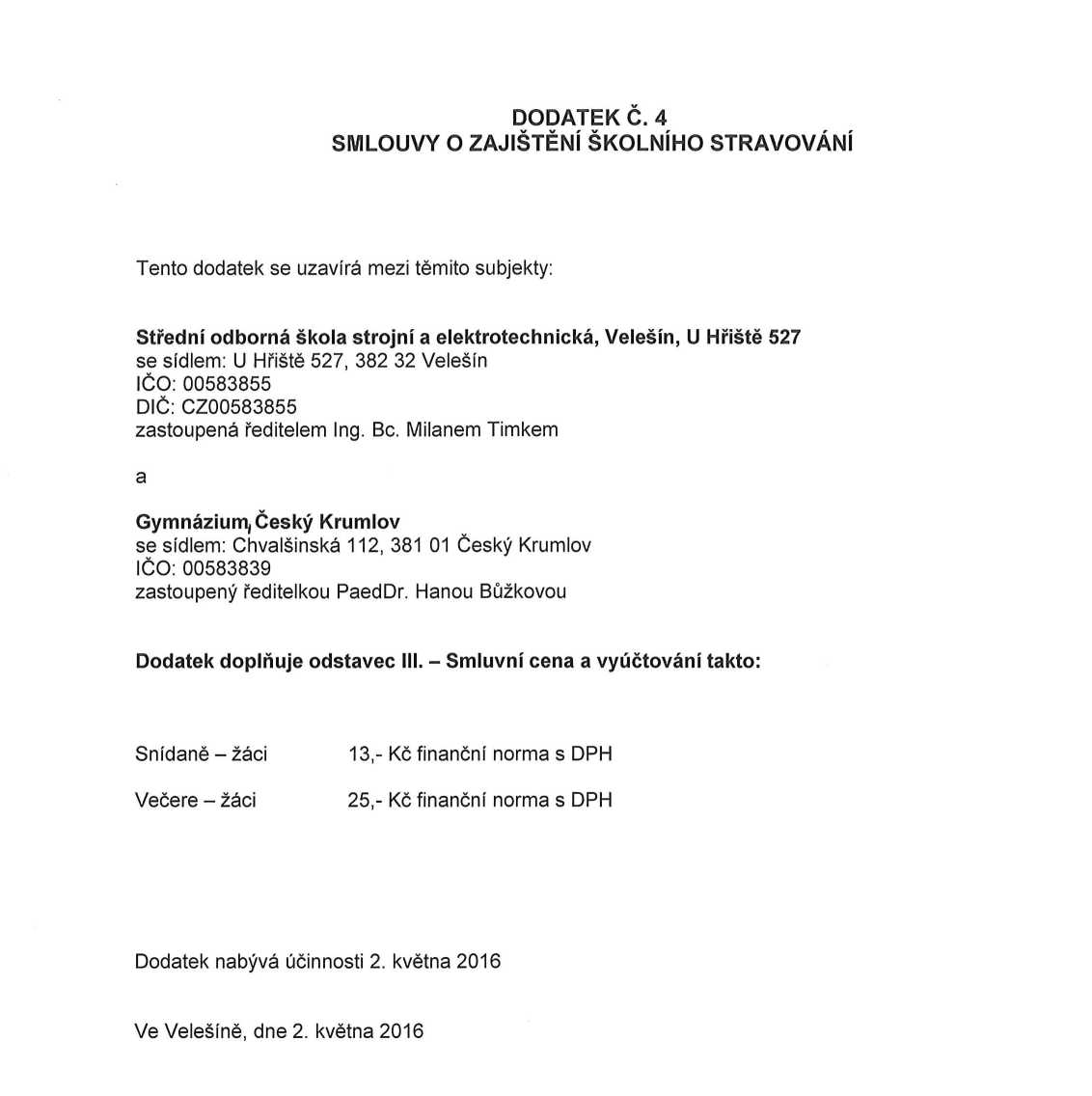 Starší žáci25,-Mladší žáci23,-Zaměstnanci26,-